Государственное профессионально образовательное учреждение Ярославской области Ярославский профессиональный колледж №21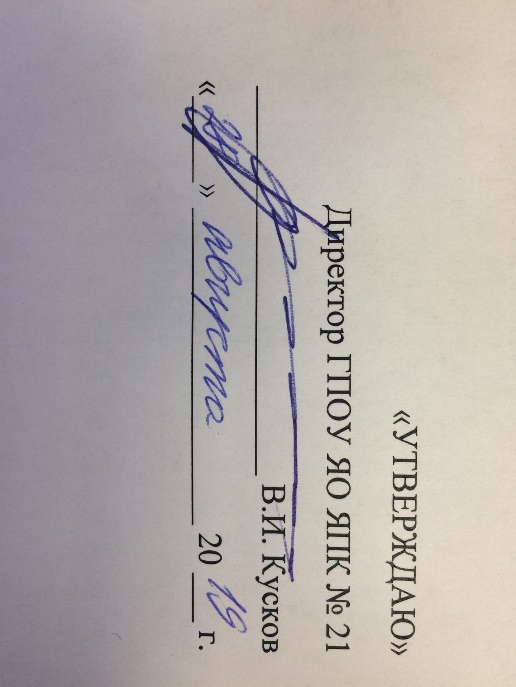 рабочая ПРОГРАММа УЧЕБНОЙ ДИСЦИПЛИНЫОП.06 Основы технической механики и гидравликиЯрославль, 2019                                       СОДЕРЖАНИЕ1 ПАСПОРТ  РАБОЧЕЙ  ПРОГРАММЫ  УЧЕБНОЙ  ДИСЦИПЛИНЫ2 СТРУКТУРА И  СОДЕРЖАНИЕ УЧЕБНОЙ  ДИСЦИПЛИНЫ3 УСЛОВИЯ  РЕАЛИЗАЦИИ  УЧЕБНОЙ  ДИСЦИПЛИНЫ4 КОНТРОЛЬ И ОЦЕНКА РЕЗУЛЬТАТОВ ОСВОЕНИЯ УЧЕБНОЙ ДИСЦИПЛИНЫПАСПОРТ ПРОГРАММЫ УЧЕБНОЙ ДИСЦИПЛИНЫОП.06.«ОСНОВЫ ТЕХНИЧЕСКОЙ МЕХАНИКИ И ГИДРАВЛИКИ»Область применения программыПрограмма учебной дисциплины ОП 03. « Основы технической механики и гидравлики» разработана на основе Федерального государственного образовательного стандарта (далее - ФГОС) по профессии подготовки квалифицированных рабочих, служащих ( далее ППКРС), 23.01.08. Слесарь по ремонту строительных машин.Рабочая программа учебной дисциплины может быть использована в дополнительном профессиональном образовании (в программах повышения квалификации и переподготовки) и профессиональной подготовке по профессиям рабочих: 18511 «Слесарь по ремонту автомобилей», 19756  «Электрогазосварщик». Место учебной дисциплины в структуре основной профессиональной образовательной программы:дисциплина входит в общепрофессиональный циклЦели и задачи учебной дисциплиныВ результате освоения дисциплины обучающийся должен уметь:читать кинематические схемы.В результате освоения дисциплины обучающийся должен знать:основные понятия и термины кинематики механизмов, сопротивления материалов,требования к деталям и сборочным единицам общего и специального назначения;основные понятия гидростатики и гидродинамики.Количество часов на освоение программы учебной дисциплины: максимальной учебной нагрузки обучающегося 41 час,в том числе:обязательной аудиторной учебной нагрузки обучающегося 34 часов; самостоятельной работы обучающегося 7 часов.СТРУКТУРА И СОДЕРЖАНИЕ УЧЕБНОЙ ДИСЦИПЛИНЫ
ОП 06. «ОСНОВЫ ТЕХНИЧЕСКОЙ МЕХАНИКИ И ГИДРАВЛИКИ»2.1. Объем учебной дисциплины и виды учебной работы2.2. Тематический план и содержание учебной дисциплины «Основы технической механики и гидравлики»Для характеристики уровня освоения учебного материала используются следующие обозначения:- ознакомительный (узнавание ранее изученных объектов, свойств);- репродуктивный (выполнение деятельности по образцу, инструкции или под руководством)- продуктивный (планирование и самостоятельное выполнение деятельности, решение проблемных задач)3.УСЛОВИЯ РЕАЛИЗАЦИИ УЧЕБНОЙ ДИСЦИПЛИНЫ3.УСЛОВИЯ РЕАЛИЗАЦИИ УЧЕБНОЙ ДИСЦИПЛИНЫТребования к минимальному материально-техническому обеспечениюРеализация учебной дисциплины требует наличия кабинета «Основы технической механики и гидравлики»Оборудование учебного кабинета и рабочих мест кабинета:посадочные места по количеству обучающихся;рабочее место преподавателя;комплект учебно-наглядных пособий.Технические средства обучения:компьютер с программным обеспечением, мультимедиапроектор. Информационное обеспечение обучения Перечень рекомендуемых учебных изданий, интернет-ресурсов, дополнительной литературыОсновные источники:Вереина Л.И., Красков М.М. Основы технической механики М: ИЦ Академия, 2009Ещин А.В. Гидроструйные насосы и установки. М.: Агропромиздат, 2007Сербин Е.П. Техническая механика: учебник/ Е.П.Сербин.—Москва: Кнорус, 2018.—400 с.— (СПО)Зимняков Н.В. Гидравлика, гидромашины и гидроприводы. М.:«Колос- Пресс» 2006Волков Д.П. Строительные машины и средства малой механизации: учебник для студ. спо/ Д.П.Волков, В.Я. Крикун.—9-е изд., стер.—Москва: ИЦ «Академия», 2014.—480 с.Исаев А.П. Гидравлика. М.: «Колос», 2010Курочкин А.А Гидроприводы и гидропневмоавтоматика станков.М.: «Академия», 2004Дополнительная литератураА.П. Журавлев. Практикум по вентиляционному оборудованию. М.: «КолосС» 2010.Н.Г. Кожевникова Практикум по гидравлике. М.: «Колос» 2010Интернет- ресурсru. wikipedia.orgwww. technical-mechanics.narod.ruwww techgidravlika.ru tistlid. narod.ru techlibrary.ru4. КОНТРОЛЬ И ОЦЕНКА РЕЗУЛЬТАТОВ ОСВОЕНИЯ УЧЕБНОЙ ДИСЦИПЛИНЫКонтроль и оценка результатов освоения учебной дисциплин осуществляется преподавателем в процессе проведения практически занятий, тестирования, а также выполнения обучающимися индивидуальных заданий, проектов, исследований.Вид учебной работыОбъем часовМаксимальная учебная нагрузка (всего)41Обязательная аудиторная учебная нагрузка (всего)34в том числе:практические занятия18контрольные работы2Самостоятельная работа обучающегося (всего)7в том числе:внеаудиторная самостоятельная работа7Итоговая аттестация в форме дифференцированного зачета1Наименование разделов и темСодержание учебного материала, лабораторные работы и практические занятия, самостоятельная работа обучающихсяСодержание учебного материала, лабораторные работы и практические занятия, самостоятельная работа обучающихсяСодержание учебного материала, лабораторные работы и практические занятия, самостоятельная работа обучающихсяОбъем часовУровень освоения122234Раздел 1.Содержание учебного материалаСодержание учебного материалаСодержание учебного материала4Тема 1. Основные понятия и термины кинематики механизмов11Кинематика. Способы задания движения точки. Скорость и ускорение точки.12Тема 1. Основные понятия и термины кинематики механизмов22Поступательное движение твердого тела.12Тема 1. Основные понятия и термины кинематики механизмов33Вращательное движение твердого тела12Тема 1. Основные понятия и термины кинематики механизмов44Плоскопараллельное движение твердого тала, Метод мгновенного центра скоростей.12Тема 1. Основные понятия и термины кинематики механизмовПрактические занятия4Тема 1. Основные понятия и термины кинематики механизмов11Расчет скорости и ускорения движения точки по криволинейной траектории23Тема 1. Основные понятия и термины кинематики механизмов22Решение задач на определение мгновенного центра скоростей23Тема 1. Основные понятия и термины кинематики механизмовСамостоятельная работа обучающихся.Систематическая проработка конспектов занятий, учебной и специальной технической литературы . Подготовка к практическим занятиям с использованием методических рекомендаций преподавателя, оформление практических работ и подготовка к их защите.Подготовка докладов, сообщений; составление опорных конспектов по темам: «Разложение плоскопараллельного движения на две составляющие», «Частные случаи вращательного движения»Самостоятельная работа обучающихся.Систематическая проработка конспектов занятий, учебной и специальной технической литературы . Подготовка к практическим занятиям с использованием методических рекомендаций преподавателя, оформление практических работ и подготовка к их защите.Подготовка докладов, сообщений; составление опорных конспектов по темам: «Разложение плоскопараллельного движения на две составляющие», «Частные случаи вращательного движения»Самостоятельная работа обучающихся.Систематическая проработка конспектов занятий, учебной и специальной технической литературы . Подготовка к практическим занятиям с использованием методических рекомендаций преподавателя, оформление практических работ и подготовка к их защите.Подготовка докладов, сообщений; составление опорных конспектов по темам: «Разложение плоскопараллельного движения на две составляющие», «Частные случаи вращательного движения»23Тема 2. Основы сопротивления материаловСодержание учебного материалаСодержание учебного материалаСодержание учебного материала3111142Тема 2. Основы сопротивления материалов1Основные виды деформаций: растяжение - сжатие; срез и смятие.Основные виды деформаций: растяжение - сжатие; срез и смятие.12Тема 2. Основы сопротивления материалов2Кручение. Изгиб. Расчеты на прочность.Кручение. Изгиб. Расчеты на прочность.12Тема 2. Основы сопротивления материалов3Устойчивость при осевом нагружении стержня.Устойчивость при осевом нагружении стержня.12Тема 2. Основы сопротивления материаловПрактические занятияПрактические занятия41Решение задач на расчет прочности сварных соединений на растяжение и сдвиг.Решение задач на расчет прочности сварных соединений на растяжение и сдвиг.232Расчет прочности при динамических нагрузкахРасчет прочности при динамических нагрузках2Самостоятельная работа обучающихся.Систематическая проработка конспектов занятий, учебной и специальной технической литературы . Подготовка к практическим занятиям с использованием методических рекомендаций преподавателя, оформление практических работ и подготовка к их защите.Подготовка докладов, сообщений; составление опорных конспектов по темам: «Определение перемещений при изгибе», «Теория предельных напряженных состояний»Самостоятельная работа обучающихся.Систематическая проработка конспектов занятий, учебной и специальной технической литературы . Подготовка к практическим занятиям с использованием методических рекомендаций преподавателя, оформление практических работ и подготовка к их защите.Подготовка докладов, сообщений; составление опорных конспектов по темам: «Определение перемещений при изгибе», «Теория предельных напряженных состояний»Самостоятельная работа обучающихся.Систематическая проработка конспектов занятий, учебной и специальной технической литературы . Подготовка к практическим занятиям с использованием методических рекомендаций преподавателя, оформление практических работ и подготовка к их защите.Подготовка докладов, сообщений; составление опорных конспектов по темам: «Определение перемещений при изгибе», «Теория предельных напряженных состояний»1Самостоятельная работа обучающихся.Систематическая проработка конспектов занятий, учебной и специальной технической литературы . Подготовка к практическим занятиям с использованием методических рекомендаций преподавателя, оформление практических работ и подготовка к их защите.Подготовка докладов, сообщений; составление опорных конспектов по темам: «Определение перемещений при изгибе», «Теория предельных напряженных состояний»Самостоятельная работа обучающихся.Систематическая проработка конспектов занятий, учебной и специальной технической литературы . Подготовка к практическим занятиям с использованием методических рекомендаций преподавателя, оформление практических работ и подготовка к их защите.Подготовка докладов, сообщений; составление опорных конспектов по темам: «Определение перемещений при изгибе», «Теория предельных напряженных состояний»Самостоятельная работа обучающихся.Систематическая проработка конспектов занятий, учебной и специальной технической литературы . Подготовка к практическим занятиям с использованием методических рекомендаций преподавателя, оформление практических работ и подготовка к их защите.Подготовка докладов, сообщений; составление опорных конспектов по темам: «Определение перемещений при изгибе», «Теория предельных напряженных состояний»13Тема 3. Детали машинСодержание учебного материалаСодержание учебного материала421Машины и их основные элементы. Детали вращательного движения. Корпусные детали.12Пружины и рессоры. Разъемные и неразъемные детали.13Подшипники качения и скольжения. Муфты.14Механические передачи: фрикционные, зубчатые, ременные, цепные, червячные.1Практические занятияПрактические занятия631Чтение кинематических схем.22Расчет зубчатой передачи.4Самостоятельная работа обучающихсяСамостоятельная работа обучающихсяСистематическая проработка конспектов занятий, учебной и специальной технической литературы.Подготовка к практическим занятиям с использованием методических рекомендаций преподавателя, оформление практических работ и подготовка к их защите.Подготовка докладов, сообщений; составление опорных конспектов по темам: «Виды сварных соединений», «Общие требования, предъявляемые к деталям автомобилей»Систематическая проработка конспектов занятий, учебной и специальной технической литературы.Подготовка к практическим занятиям с использованием методических рекомендаций преподавателя, оформление практических работ и подготовка к их защите.Подготовка докладов, сообщений; составление опорных конспектов по темам: «Виды сварных соединений», «Общие требования, предъявляемые к деталям автомобилей»23Тема 4. Основы гидравликиСодержание учебного материалаСодержание учебного материала42Тема 4. Основы гидравлики1Основные понятия гидростатики: силы давления в жидкости. Закон Паскаля. Гидравлический пресс. Нагнетательный насос. Закон Архимеда.1Тема 4. Основы гидравлики2Закон Бернулли. Турбулентность в потоке жидкости или газа. Ламинарное течение1Тема 4. Основы гидравликиПрактические занятияПрактические занятия43Тема 4. Основы гидравлики1Решение задач с применением законов Паскаля и Архимеда2Тема 4. Основы гидравлики2Изучение устройства ареометра, манометра, насоса и гидравлического пресса.2Тема 4. Основы гидравликиКонтрольная работа по темам 1-4Контрольная работа по темам 1-42Тема 4. Основы гидравликиСамостоятельная работа обучающихся.Систематическая проработка конспектов занятий, учебной и специальной технической литературы . Подготовка к практическим занятиям с использованием методических рекомендаций преподавателя, оформление практических работ и подготовка к их защите.Подготовка докладов, сообщений; составление опорных конспектов. «Реакция движущейся жидкости и ее использование», «Эффект Магнуса и циркуляция».Самостоятельная работа обучающихся.Систематическая проработка конспектов занятий, учебной и специальной технической литературы . Подготовка к практическим занятиям с использованием методических рекомендаций преподавателя, оформление практических работ и подготовка к их защите.Подготовка докладов, сообщений; составление опорных конспектов. «Реакция движущейся жидкости и ее использование», «Эффект Магнуса и циркуляция».23Дифференцированный зачет		Дифференцированный зачет		1Всего:Всего:41Результаты обучения (освоенные умения, усвоенные знания)Показатель оценки усвоенных знаний, освоенных уменийФормы и методы контроля и оценки результатов обучения123Раздел 1 «Основы технической механики»Раздел 1 «Основы технической механики»Раздел 1 «Основы технической механики»Уметь:- читать кинематические схемы- рассказывать и объяснять кинематические схемыФормы контроля:групповойфронтальныйиндивидуальныйМетоды контроля:самоконтрольпрактическийвизуальныйинструкционные картытаблицытесты, кроссвордыЗнать:- основных понятий и терминов кинематики механизмов- распознавать и классифицировать основные понятия и терминыкинематики механизмовФормы контроля:групповойфронтальныйиндивидуальныйМетоды контроля:самоконтрольпрактическийвизуальныйинструкционные картытаблицытесты, кроссворды-основных понятий и терминов сопротивления материалов- понимать и объяснять основные понятия и термины сопротивления материаловФормы контроля:групповойфронтальныйиндивидуальныйМетоды контроля:самоконтрольпрактическийвизуальныйинструкционные картытаблицытесты, кроссворды- требований к деталям и сборочным единицам общего и специального назначения- определять требования к деталям и сборочным единицам общего и специального назначенияФормы контроля:групповойфронтальныйиндивидуальныйМетоды контроля:самоконтрольпрактическийвизуальныйинструкционные картытаблицытесты, кроссвордыРаздел 2 «Основы гидравлики»Раздел 2 «Основы гидравлики»- основные понятия гидростатики и гидродинамики- определять и объяснять основные понятия гидростатики и гидродинамикипрактические работы тесты самостоятельные работы